В соответствии со статьей 39.36-1 Земельного кодекса Российской Федерации, статьей 3 закона Алтайского края от 04.02.2007 N 12-ЗС "О полномочиях органов государственной власти Алтайского края в сфере управления и распоряжения земельными участками в Алтайском крае",    руководствуясь  Уставом муниципального образования Благовещенского поссовета Благовещенского района Алтайского края ПОСТАНОВЛЯЮ:1. Утвердить Порядок определения платы за использование земельных участков, находящихся на территории муниципального образования Благовещенский  поссовет Благовещенского района  Алтайского края, и земель или земельных участков, государственная собственность на которые не разграничена, для возведения гражданами гаражей, являющихся некапитальными сооружениями (приложение).2. Настоящее постановление вступает в силу с момента подписания и распространяет свое действие, на правоотношения возникшее с 01.09.2021г. 3. Опубликовать настоящее постановление в установленном порядке.4. Контроль за  исполнением  настоящего постановления возложить на специалиста по имущественным и земельным вопросам Администрации Благовещенского поссовета (Т.С. Гамаюнову).Глава АдминистрацииБлаговещенского поссовета                                                                 Н.Н. КнязеваПРИЛОЖЕНИЕ Утверждено  ПостановлениемБлаговещенского поссовета Благовещенского района Алтайского краяот «__10__» декабря 2021 г. № 282Порядок
определения платы за использование земельных участков, находящихся на территории муниципального образования Благовещенскийпоссовет Благовещенского района  Алтайского края, и земель или земельных участков, государственная собственность на которые не разграничена, для возведения гражданами гаражей, являющихся некапитальными сооружениями         1. Настоящий Порядок устанавливает правила определения платы за использование земельных участков, находящихся на территории муниципального образования Благовещенский поссовет Благовещенского района  Алтайского края, и земель или земельных участков, государственная собственность на которые не разграничена, для возведения гражданами гаражей, являющихся некапитальными сооружениями (далее - "некапитальный гараж"),            2. 2. Размер платы за использование земельных участков, находящихся в муниципальной собственности, рассчитывается по формуле:РП = КС x S x К, где:РП - сумма годовой платы, руб.;КС - удельный показатель кадастровой стоимости земельного участка в соответствии со сведениями, содержащимися в Едином государственном реестре недвижимости, руб./кв. м.  При отсутствии в Едином государственном реестре недвижимости сведений о кадастровой стоимости земельных участков расчет платы до момента установления кадастровой стоимости производится на основании средних значений удельных показателей кадастровой стоимости земель населенных пунктов по муниципальным районам Алтайского края;S - площадь земельного участка, используемая для размещения некапитального гаража, кв. м;К - коэффициент, равный 0,015.3. Платежи исчисляются с момента подписания договора о размещении некапитального гаража.4. Получатели:  а) бюджет муниципального района – 50%;                           б) бюджет поселений – 50%5. Плата вносится ежеквартально, не позднее 15 числа, следующего за отчетным кварталом, а в четвертом квартале – не позднее 1 декабря текущего года.  6. Размер платы изменяется в одностороннем порядке в случаях:изменения кадастровой стоимости земельного участка;в иных случаях, предусмотренных действующим законодательством.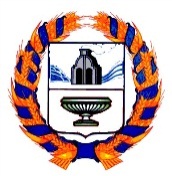 АДМИНИСТРАЦИЯ БЛАГОВЕЩЕНСКОГО ПОССОВЕТАБЛАГОВЕЩЕНСКОГО РАЙОНА АЛТАЙСКОГО КРАЯАДМИНИСТРАЦИЯ БЛАГОВЕЩЕНСКОГО ПОССОВЕТАБЛАГОВЕЩЕНСКОГО РАЙОНА АЛТАЙСКОГО КРАЯПОСТАНОВЛЕНИЕПОСТАНОВЛЕНИЕ10.12.2021                                             № 282р.п. Благовещенкар.п. Благовещенка